Freshman Engineering Clinic II – Design for the Other 90%Water Pumping Project – Developing MatLab CodeObjective:In this activity, you will develop Matlab Code for ‘sizing’ energy systems designed to pump drinking water for a small community in the developing world.  The term ‘sizing’ refers to the process of determining the size and/or model number of system components and the numbers of these components. There are two types of systems that you will be sizing: A stand-alone photovoltaic system with battery storage.A fuel powered generating system.  For the stand alone photovoltaic system, you will need to identify a type of solar panel and the type of lead-acid storage battery. You will also determine how many of each are needed.  For the fuel powered generator system, you will need to determine the type of generator required and the amount of fuel that will be consumed for water pumping.Overview:Your Matlab Code will consist of the 8 sections which appear below.  You will code Sections 1, 2, 5, and 6 shown below, in Bold lettering:Establishing Site ParametersDetermining Daily Water RequirementsDetermining Daily Solar Insolation (Provided by Instructor)Sizing the Solar Array (Provided by Instructor)Sizing the Battery StorageDetermining the Generator Power Calculating Costs (Provided by Instructor)Displaying Results (Provided by Instructor)The members of your team should divide the bolded sections above, so that each member works on code relating to their individual sections.  The code for the non-bolded sections (Sections 3, 4, 7 and 8)  is provided and should not be deleted or changed.  In order for the code to work, each team member’s code must be combined at the end.Students can code the sections independently, but the team must create one Matlab script into which all sections will be added together, sequentially – Section 1 followed by Section 2, then Section 3, etc.   It is crucial that all team members use the same variable names.  Variables that differ only by case (upper versus lower) will be interpreted as different.  The variables used in the code developed by Instructors are shown in the Appendix.Instructions are provided to help you develop with code.  Sample data and results are provided, for each section, to help you test whether the code is functioning properly.  Each section can be coded and tested independently, however,  when all sections are complete they must be combined, sequentially, into one m-file.  The sections are interdependent and it will not be possible to size systems for varying conditions unless all section (1 through 8) are combined, sequentially, into one m-file.A flowchart for the sequence of each section is shown on the following page.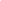 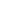 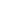 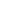 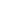 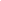 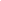 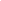 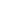 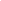 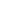 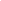 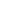 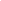 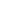 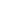 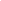 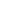 Figure 1 - Flowchart for Matlab CodeDeliverablesEach team will turn in one team memo with the following:Matlab Code - Each student should work on 1 or more sections of the MatLab code.  Once each section is complete, the sections should be combined to form one complete m-file.  Identify which section of the code each student developed as a comment.Monthly Energy Plots - Include the plots of monthly energy for various tilt angles as attachments to the memo.  Discuss the effect varying tilt angle has on monthly energy.Results tables - For each parameter varied (tilt angle, storage days, fuel costs, population, and  location), include tables which summary the numbers of panels, numbers of batteries, solar energy system costs, generator costs, and time for the accumulated costs of the systems to become equal.  Discussion of the questions shown below.Questions:Once your code is working, you can investigate the effect of variations on the system sizing and economics.  Discuss the following.The solar energy system design was simplified for this activity.  What other considerations should be addressed to help develop a more accurate model, particularly regarding the system costs?The electric generator model was also simplified for this simulation.  What factors should be included to develop a more accurate economic analysis of this system? Change the value of Beta (the tilt angle of the solar panels).  What impact does this have on the photovoltaic system size and cost?Run the code with 1 and 2 storage days for the battery.   How does the value of storage days affect the size and economics of the photovoltaic system?Put in a different value for the unit cost of fuel.  Discuss how this affects the time it takes for the accumulated costs of the two systems to become equal.Run the code with a population of 100 and a population of 10,000.  What is the effect of population on the size and economics of the systems?Move the system to a latitude and longitude in another country (Not too far).  How different are the systems?Instructions for Each Section:General – Throughout CodeThe framework of the code that you are provided with contains instructions, comments, universal constants, and place holders for other quantities.  In each section of the code, you will be required to:Establish values of parametersCreate equations Several calculations are simple unit conversions.  One way to convert units is to reuse the same vector name in the conversion formula.  For example, the equation L = 36 can be used to represent the length of a pipe which is 36 inches long.  The equation L = L / 12, converts the length, in inches, to a length in feet – 3 feet in this example.  In addition to establishing quantities and writing equations, some sections, you require you to use conditional operations.  Other sections will require commands such as min (to find the minimum of a vector), max (to find the maximum of a vectors), and ceil (to round off to the highest integer value), and similar operations. Section 8, involves creating a plot and a table of data.As you develop your code, you should check to make sure that it is functioning properly.  Sample data and calculations are provided in this document and in the powerpoint presentation.  You can see the output of a calculation by leaving off the semicolon that is usually put at the end of the line.  If your code results in an error or does not give the same results, you need to check it for errors.Periodically, select your entire code, copy it, and paste it into a word document that you save.  Save the Matlab file as well.  It is also good to have several backups. Remember: Save Early and Save OftenTop of Script – Title, Group Members, Description, Date of Last Revision, Clear Memory, Close FiguresIt is a good practice to include comments, at the top of the script, that identify a title, author(s), brief description, and the date of the last revision.   To ensure the accuracy of calculations, it is also helpful to clear the memory – at least of the variables used by the code.  The command to clear all variables is clear all.  Since you will be generating plots, it is also helpful to close previous figures using the close all command.  Section 1 - Establish Site ParametersIn this section, you will select a location for your solar water pumping project and establish constants specific to the location.  Make sure that the location is in an underdeveloped part of the world.  Use information from the location to create location specific quantities. Parameters:Latitude and Longitude -Values of your site (in degrees) → Find this online (NOTE: Use negative numbers for latitudes in the Southern Hemisphere and for Longitudes East of the Prime Meridian)Population - Population of a small town/village at your site → Start with 5000.  You will vary this after the code is working.Water_person - Daily Water consumption per person in Liters or Gallons → Choose a value in liters or gallons based on information in online resources*h_water - Height (depth) of the water table in feet → Find this value online for you latitude/longitude.  Use 100 feet if you can’t find any reference online.* Consult the following references:1. http://www.un.org/waterforlifedecade/pdf/human_right_to_water_and_sanitation_media_brief.pdf2. https://hdr.undp.org/sites/default/files/reports/267/hdr06-complete.pdf3. http://www.data360.org/dsg.aspx?Data_Set_Group_Id=757Imported Data:Tamb - 1 X 12 vector for the average daily ambient temperature in Fahrenheit → First - Make a large matrix of monthly values of Tamb from all over the world.  To do this, go to the NASA temperature database at https://eosweb.larc.nasa.gov/sse/global/text/22yr_TSKIN.  Create an Excel file for this data.  Make sure to include only one line of headers along with the data.  Use the ‘text to columns’ feature under the ‘Data’ tab to get the data in separate columns.Second - Use indexing to convert the large matrix into a one row matrix for the latitude and longitude of your site (NOTE: Use the Rounded Values).  The latitude is in the first column of the matrix and the longitude is in the second column. You will need to using logical indexing based on these columns.  For example, given X = [1,2,3,4,5; 1,3,5,7,9; 2,3,4,5,6], the command to get the row in which the first element is 1 and the second is 3, is as follows: y= X( (X(:,1) == 1 )  &  ( X(:,2) == 3)  ,  startOutput : endOutput  )Third - Use indexing to make a 1 X 12 vector using the 3rd to 14th columns of the 1 X 15 length vector produced in the previous step.  Let  startOutput = 3 and endOutput = 14 or ‘end-1’.CalculationsLatitude and Longitude - Round these values to the nearest whole number.Water_total - Total daily water consumption in Liters or Gallons → Use Water_person and Population.Water_total - Total daily water consumption in cubic meters → Convert units of Water_total.Q - Daily Water flow rate in cubic meters per second → Use Water_total and assume all water occurs in 6 hours a day.h_water - Well depth in meters → Convert units of h_water .h_pump - Pump depth in meters → Add 5 meters of h_water.-------------------------------------------------------------------------------------------------------------------------------------------------------Sample Results -  Section 1Input ValuesLatitude = 18.24 degreesLongitude=-66.36 degreesPopulation= 5000Water_person=20 Lh_water= 230 ftResultsTamb (Celsius)=  25.84  25.75  26.11   26.89   27.35   27.65   27.79   28.14   28.28   28.09  27.42   26.47Water_total= 100 m^3Q= 0.0046 m^3/sh_pump=75.1 mSection 2 – Determine Daily LoadIn this section, you will design a water pumping system that utilizes 4 inch diameter PVC pipes, connectors, and an elevated water tank.  In this section you will not enter any constants or vectors because everyone is using the same types of pipes and connectors.  You will, however, create equations for flow velocity, parameters associated with the flow of water, the total head, and the total energy needed to deliver the load.  The physics behind these calculations is the principle of work.  The work needed to lift the load (daily water) is its mass x gravitational acceleration x height.  The calculation of height (head) needs to incorporate the distance from the pipe to storage tank in addition to major head losses due to the flow of water along the pipe and the minor head losses due to the pipe fittings.  The major head losses are determined by first determining the type of flow (laminar or non-laminar) using the Reynold’s number.  The Reynold’s number is used to determine a friction factor which is used in the head loss equation.  We are using an approximation for Darcy Friction Factor developed by Papaevangelou, George & Evangelides, Chris & Tzimopoulos, Christos (2010).  Minor head losses are determined using friction factors for the fittings in the minor head loss equation.CalculationsD_pipe - Diameter of the water pipe in meters → Convert D_pipe in inches to meters. A_pipe - Cross sectional area of the water pipe in square meters → Use D_pipe.v - Average velocity of water in pipe in meters per second a → Re - Reynolds number of water flowing in the pipe → Reynolds number is used to determine how a fluid will flow and can help predict how much energy is lost by the fluid as it flows through a pipe. Since we are determining the amount of energy needed to pump a given amount of liquid, the Reynolds number is a key part of that equation. Depending on how the fluid is flowing we must choose different friction factors as seen below.f - Friction factor → Use a conditional statement to set friction factor to zero if the flow velocity is zero.  For non-zero flow rates, use an additional conditional statement to calculate the friction factor as follows:For Re ≤ 2100  For Re > 2100       (Source: Evangelides, Papaevangelou, Tzimopoulos, 2010)Use an if, then, else statement here to use the right equation for the friction factor (f) above:
Example if then statement:a = 100;
%check the boolean condition 
   if a == 10 
      % if condition is true then print the following 
      fprintf('Value of a is 10\n' );
   elseif( a == 20 )
      % if else if condition is true 
      fprintf('Value of a is 20\n' );
   elseif a == 30 
      % if else if condition is true  
      fprintf('Value of a is 30\n' );
   else
      % if none of the conditions is true '
      fprintf('None of the values are matching\n');
   fprintf('Exact value of a is: %d\n', a );
   endWhen executed:None of the values are matching
Exact value of a is: 100In order to pump a certain amount of water, we must calculate how much energy is lost in pumping due to friction (head loss)h_major - Major head losses →h_minor - Minor head losses → h_total - Total head losses → Load - Load in Joules→ Load - Load in MJ → Convert Load to MJ-------------------------------------------------------------------------------------------------------------------------------------------------------Sample Results -  Section 2Input ValuesFrom Section 1- Water_total= 100 m^3Q= 0.0046 m^3/sh_pump=75.1 mResultsA_pipe= 0.0082 m^2v = 0.5637 m/sf= 0.0203Re= 57,414h_major= 0.2548 mh_minor= 0.09443 mh_total= 80.4 mLoad = 98.37 MJSection 5 – Size Battery StorageInstructions: Select a battery model from the list of available manufacturers and/or suppliers.  Determine the battery capacity, nominal voltage, and unit cost of the batteries. Create scalars to represent these values. Calculate the energy per battery.  Using information from Sections 1 and 2 you will determine the required number of batteries needed.Battery Manufacturers/Suppliers1.https://www.aimscorp.net/deep-cycle-batteries/2. http://www.trojanbattery.com/solar-agm/3.http://usbattery.com/products/re-renewable-energy-hybrid-systems-backup-power/Constants given to you in codeDOD = 0.5; % Depth of Discharge (Use 50% for longer life)	DOD is a measure of how much you let the battery discharge before you start charging it again. Think of your cell phone, do you always wait until it reaches 0% before you plug it in?RTE= 0.80; % Round trip efficiency - Assume ~80% The amount of energy lost as the battery transfers energy from storage.Parameters:Capacity - Charge capacity of the battery in Amp-hoursV_Battery - Nominal voltage of the battery in VoltsUnitCost_Battery - Unit cost of the batteryStorageDays -  The rule of thumb is to provide for enough storage to last for 3 days.  Start with 3 days.  You will vary this after the code is functioning.Calculations:Energy_Battery – Energy in the battery in MJ → V_Battery*Capacity*DOD*RTE*(conversion factor) to change from Watt hr to MJMultiple the nominal voltage in Volts by the Capacity in Amp-hours to get the total energy in Wh. Since the battery can only be partially discharged, multiple this number by the depth of discharge (DOD).  To account for resistive losses, multiply this number by the round trip efficiency (RTE) . N_Batteries - Number of batteries needed → Section 2 calculates the load. From this load calculate the load (in MJ) for the number of days you need to store energy.-------------------------------------------------------------------------------------------------------------------------------------------------------Sample Results -  Section 5Input ValuesFrom Section 2- Load = 98.37 MJCapacity = 205 amp-hoursV_Battery=12 VStorageDays=3 daysResultsEnergy_Battery = 3.54 MJN_Batteries= 84Section 6 – Size Electric GeneratorInstructions: Step 1 - Estimate the Required Generator PowerConvert the Load from MJ to kWh.  Multiply the load in kWh by 2 to get the required power of a suitable generator.  Assume a runtime of 10 hours.  Divide the energy by the time to get the estimated power of the generator.Step 2 - Select an Appropriate Generator and Perform CalculationsGo the the following site for a list of electric generators: https://www.grainger.com/category/portable-and-inverter-generators/electrical-generators/outdoor-equipment/ecatalog/N-1bxuSearch for a generator with the power you found in Step 1.   Click on that generator, then click to open the View Product Details for that generator. Create a scalar quantity to represent the rated power of the generator, its actual runtime, and.   Create a scalar quantity for the fuel tank capacity and the cost of the generator.  Calculate the daily fuel consumption. Parameters:RunTime_Estimated - Estimated daily runtime of the generator (Use 10 hours)P_Generator_Actual - Actual power of the generator that you selectActual_RunTime - Actual runtime in hours at 1/2 full power FuelTankCapacity - Fuel tank capacity of generatorInitialCost_Generator - Cost of the generatorCalculations:P_Generator_Estimated -  Power, in kW, required to meet the load → Load(in MJ)/RunTime_Estimated*2-->convert to kWhMultiplied by 2 to account for the fact that the generator should be running at half load.P_Generator_Effective -  Power, in kW, used by the generator at half load→  P_Generator_Actual/2Divide the rated power of the generator by 2.Fuel_Daily - Daily fuel consumed by the generator → Calculate daily fuel consumed in gallons by multiplying the FuelTankCapacity by the ratio of Load (convert to in kWh) to effective power (P_Generator_Effective) multiplied by the actual runtime(Actual_RunTime).-------------------------------------------------------------------------------------------------------------------------------------------------------Sample Results -  Section 6Input ValuesFrom Section 2- Load = 98.37 MJRunTime_Estimated= 10 hoursP_Gen_Rated= 7.500 kWRunTime_Actual = 12 hoursFuelTankCapacity=7.5 gallonsInitialCost_Generator= 1125ResultsP_Gen_Estimated= 5.47 kWP_Gen_Effective= 3.75 kWFuel_Daily = 4.55 gallonsAppendix 1 - ReferencesCollares-Pereira, M. and Rabl, A. (1979) The Average Distribution of Solar Radiation-Correlations between Diffuse and Hemispherical and between Daily and Hourly Insolation Values. Solar Energy, 22, 155-164.Duffie, J. A., & Beckman, W. A. (2013). Solar engineering of thermal processes (4th ed.). Hoboken, N.J.: John Wiley & Sons.Goswami, D & Kreith, Frank & F. Kreider, Jan. (2000). Principles of solar engineering / D. Yogi Goswami, F. Kreith, J.F. Kreider.Klein, S.A. (1977) Calculation of Monthly Average Insolations on Tilted Surfaces. Solar Energy, 19, 325-329.Papaevangelou, George & Evangelides, Chris & Tzimopoulos, Christos. (2010). A new explicit equation for the friction coefficient in the Darcy-Weisbach equation, Proceedings of the Tenth Conference on Protection and Restoration of the Environment: PRE10, July 6-9, 2010. Greece Corfu. 166. 1-7. Appendix 2 – Variable Used in Instructor’s Code (In order of Usage)Appendix 2 - Sample OutputSystem Sizing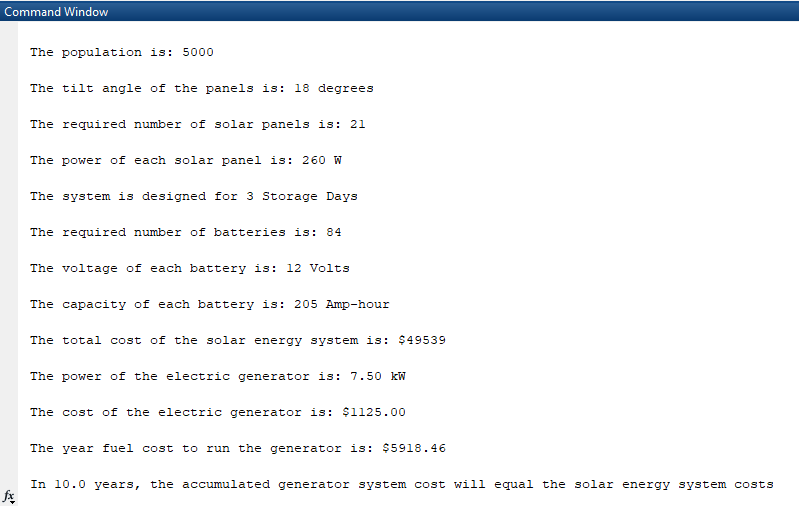 Energy Per Month from PV System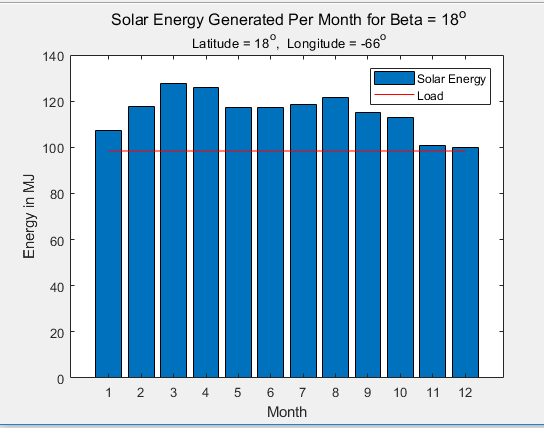 Economic Comparison Table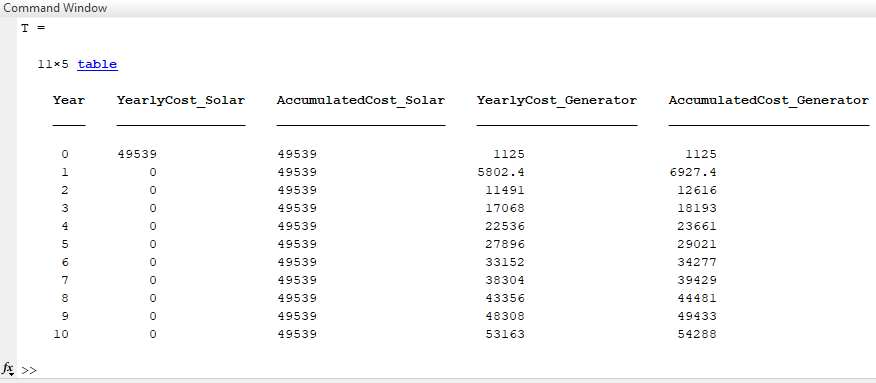 Section IntroducedUse in Other Sections VariableQuantity Represented13, 8LatitudeLatitude of site for water pumping system3, 8LongitudeLongitude of site for water pumping system4TambMonthly average ambient temperature8PopulationPopulation town for the water pumping system Water_personDaily water consumed per person2Water_totalDaily water consumed by the population at the site2QWater flow rateh_waterDistance from ground to top of water table2h_pumpDistance from ground to pump2D_pipePipe diameterepsilonRoughness factor for pipeh_tankHeight of water storage tankk_entranceFriction factor for pump entrancek_elbowFriction factor for pipe 90 degree pipe elbowsn_elbowNumber of 90 degree elbowsk_exitFriction factor for pipe dischargevMean velocity of pumped waternukinematic viscosity of water at 20 CReReynold's numberfDarcy friction factorgGravitational Accelerationh_majorMajor head lossh_minorMinor head lossh_totalTotal headrhoDensity of water at 20 CefficiencyEfficiency of water pumping system4,5,6,8LoadEnergy needed to pump daily water supply38MonthNumberNumber of the month (1 - 12)MeanDayMean day of the year for each monthalbedoGround albedo (reflectivity)8BetaSolar panel tilt angleHMonthly ave. diffuse solar radiation - horizontal surfdeltaSolar declination anglewshSunset angle on a horizontal surfaceHMonthly ave. diffuse solar radiation - horizontal surfwsSunset angle on a tilted surfaceRbRatio: Beam radiation on tilted to horizontal surfaceGscGlobal solar constant (average solar irradiance)  in kW/m^2GonGlobal solar irradiance normal to a surface on a given day HoAverage daily total solar irradiance on a horizontal surface KTAverage clearness indexHdAverage daily  diffuse solar radiation 4,8HtAverage daily solar radiation - tilted surfaceSection IntroducedUse in Other Sections VariableQuantity Represented48PmaxRated maximum power of solar panel at STC8alphaTemperature factor for power loss of solar panels8EtaRated efficiency of solar panels8ApanelArea of solar panels7UnitCost_PanelCost of one solar panel7,8N_PanelsNumber of solar panels5DODDepth of discharge of the batteryRTERound trip efficiency of the batteries8CapacityFully charged capacity of battery in Amp-hours8V_BatteryNominal voltage of one battery7UnitCost_BatteryCost of one batteryEnergy_BatteryUsable energy available in one battery8Storage_DaysNumber of days load can be powered by batteries alone7,8N_BatteriesNumber of  batteries6RunTime_EstimatedEstimated running time of the generatorP_Gen_EstimatedEstimated power of the generator8P_Gen_RatedRated power of the generatorP_Gen_EffectiveEffective power of the generator (½ rated power)RunTime_ActualActual runtime of generatorFuelTankCapacityVolume capacity of the fuel tank in gallons7,8InitialCost_GeneratorInitial cost of the generator7Fuel_DailyDaily amount of fuel used to meet the load7InitialCost_SolarInitial costs of the solar energy system UnitCost_FuelUnit cost of fuel for the generatorDailyCost_FuelDaily fuel cost to meet the load using the generator8YearlyCost_FuelYearly fuel cost to meet the load using the generatordDiscount rate of moneynYear of system operation (Use in Matlab Summation)8NNumber of years for Accumulated generator cost to meet solar energy system costs8YearYears of system was operation8YearlyCost_SolarYearly cost to operate the solar energy system8AccumulatedCost_SolarAccumulated costs of the solar energy system8YearlyCost_GeneratorYearly costs of the electric generator system8AccumulatedCost_GeneratorAccumulated costs to operate electric generator system8TTable of values of yearly and accumulated costsEnergy_SolarAverage energy generator by the solar energy system each month